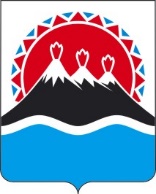 Р А С П О Р Я Ж Е Н И Е ПРАВИТЕЛЬСТВАКАМЧАТСКОГО КРАЯ[Дата регистрации] № [Номер документа]г. Петропавловск-КамчатскийВ соответствии с Федеральным законом от 03.11.2006 № 174-ФЗ «Об автономных учреждениях», Федеральным законом от 30.04.2021 № 127-ФЗ «О внесении изменений в Федеральный закон «О физической культуре и спорте в Российской Федерации» и Федеральный закон «Об образовании в Российской Федерации», законом Камчатского края от 16.12.2006 № 378 «О порядке управления и распоряжения имуществом, находящимся в государственной собственности Камчатского края», постановлением Правительства Камчатского края от 30.11.2010 № 505-П «Об утверждении Порядка принятия решений о создании, изменении типа и ликвидации краевых государственных учреждений, а также утверждения уставов краевых государственных учреждений и внесения в них изменений»Создать с 1 мая 2023 года краевое государственное автономное учреждение дополнительного образования «Спортивная школа «Вулкан» путём изменения типа существующего краевого государственного учреждения «Спортивная школа по хоккею».Министерству спорта Камчатского края:осуществлять функции и полномочия учредителя краевого государственного автономного учреждения дополнительного образования «Спортивная школа «Вулкан»;обеспечить осуществление необходимых организационных и юридических действий, связанных с созданием краевого государственного автономного учреждения дополнительного образования «Спортивная школа «Вулкан» с обеспечением начала его функционирования с 1 мая 2023 года. 3. Министерству имущественных и земельных отношений Камчатского края закрепить на праве оперативного управления за краевым государственным автономным учреждением дополнительного образования «Спортивная школа «Вулкан» особо ценное движимое имущество.4. Министерству финансов Камчатского края:1) подготовить соответствующие материалы, с учётом части 1 настоящего распоряжения, для внесения их в Закон Камчатского края от 29 ноября 2022 года № 155 «О краевом бюджете на 2023 год и на плановый период 2024 и 
2025 годов»;2) осуществить финансовое обеспечение выполнения задания учредителя краевым государственным автономным учреждением дополнительного образования «Спортивная школа «Вулкан».5. Контроль за исполнением настоящего распоряжения возложить на Заместителя Председателя Правительства Камчатского края А.С. Лебедева.[горизонтальный штамп подписи 1]О создании краевого государственного автономного учреждения дополнительного образования «Спортивная школа «Вулкан»Председатель Правительства Камчатского краяЕ.А. Чекин